Centrum Monitoringu i Promocji Jakości Kształcenia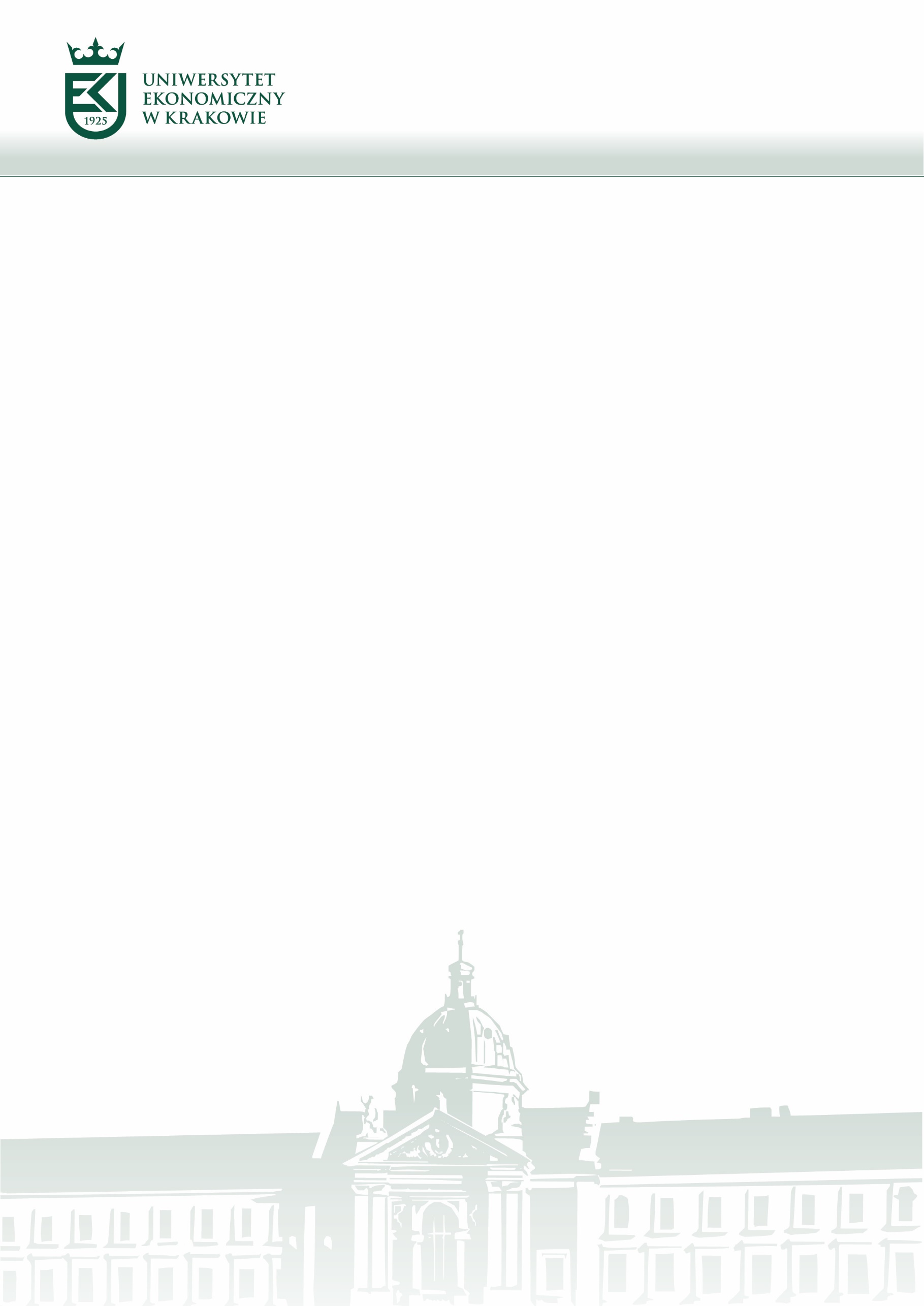 Zespół Monitorowania i Analiz Jakości KształceniaZespół Monitorowania i Analiz Jakości Kształcenia  - zadania: 	
1) prowadzenie spraw związanych z działaniem Wewnętrznego Systemu Zapewniania Jakości Kształcenia; 2) monitorowanie realizacji zadań oraz podejmowanie inicjatyw w zakresie doskonalenia Wewnętrznego Systemu Zapewniania Jakości Kształcenia; 3) prowadzenie badań i analiz w obszarze jakości kształcenia w tym: opracowywanie projektów ankiet i procedur w zakresie badania opinii studentów; 4) wspieranie jednostek dydaktycznych w samoocenie działalności dydaktycznej; 5) opracowanie wyników prowadzonych badań i analiz oraz tworzenie okresowych raportów; 6) gromadzenie i udostępnianie władzom Uniwersytetu oraz uprawnionym organom i pracownikom dokumentacji związanej z monitorowaniem jakości kształcenia w Uniwersytecie; 7) obsługa administracyjna Uczelnianej Rady Doskonałości Dydaktycznej; 8) współpraca w procesach akredytacji kierunków studiów z właściwym prorektorem oraz jednostkami organizacyjnymi uczestniczącymi w tych procesach.